exercices oraux verbes 1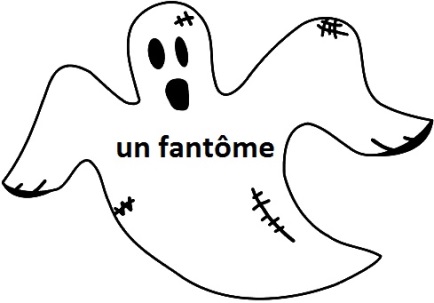 ska vi gå ut i kväll? (på franska: vi vår ut i kväll)Sophia och Daniel går ni ut på fredag?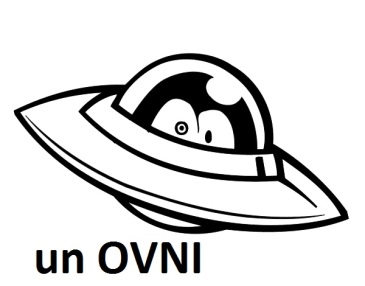 Stefan går alltid ut på lördagarJulia ser spökentror du på spöken?tjejerna i klassen tror på spökenMariana tror på JultomtenSarah och Carro, ser ni spöket därborta?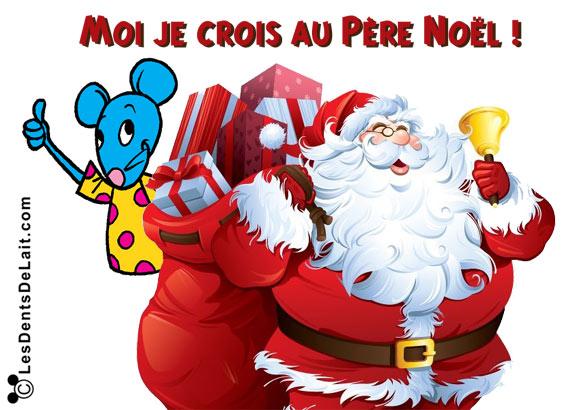 Cecilia tror inte på Jultomtenmen Caesar och Jacob, ni tror på UFON (OVNIS) eller hur?när Daniel sover, tar Sarah ett kort på DanielJacob vill ha en glass med persikosmakCecilia åker till Sundsvall i morgonalla elever kommer på torsdagkommer ni också?lärarna ser att Carro och Sophia sover men de säger ingenting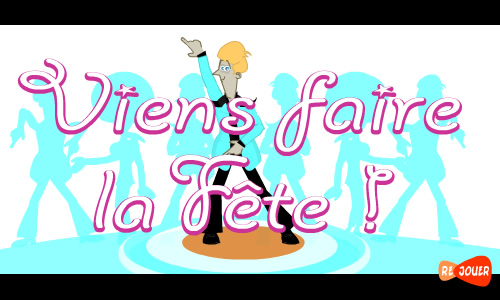 vad gör ni? säger Marianavi gör ingenting, jo vi sovervill ni komma på festen på söndag?nej, vi kan inte och vi vill inte kommajag tror att ni vill men ni säger inte alltvad säger du?Julia vill komma men hon säger att hon inte vet om hon har tidCarro och Caesar går på bio i kväll, Jacob vill komma också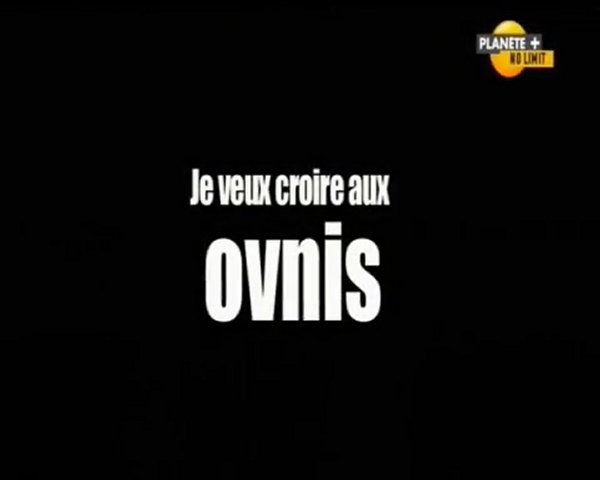 hur mår ni, Mariana och Sarah?vi mår bra, tackCecilia säger att hon sover för mycketsortir=gå utcroire=troprendre=tavoir=sejetuilnousvousilspouvoir=kunnavenir=kommavouloir=viljadire=sägajetuilnousvousils